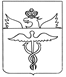 АдминистрацияБутурлиновского городского поселения Бутурлиновского муниципального районаВоронежской областиРаспоряжениеот 30.12.2021 г. № 208-р        г. БутурлиновкаОб утверждении Порядка учета бюджетных и денежных обязательств получателей средств бюджета городского поселения и санкционирования оплаты денежных обязательств получателей средств и администраторов источников финансирования дефицита городского поселенияВ соответствии с Федеральным законом от 27.12.2019 №479-ФЗ «О внесении изменений в Бюджетный кодекс Российской Федерации в части казначейского обслуживания и системы казначейских платежей», решением Совета народных депутатов Бутурлиновского городского поселения Бутурлиновского муниципального района Воронежской области от 19.02.2016 № 38 «Об утверждении Положения о бюджетном процессе в Бутурлиновском городском поселении Бутурлиновского муниципального района Воронежской области»:1. Утвердить прилагаемый Порядок учета бюджетных и денежных обязательств получателей средств бюджета городского поселения и санкционирования оплаты денежных обязательств получателей средств и администраторов источников финансирования дефицита городского поселения.2. Настоящее распоряжение вступает в силу с 01.01.2022 года.3. Контроль за исполнением настоящего распоряжения оставляю за собой.Глава администрации Бутурлиновского городского поселения                                                А.В. ГоловковУтвержденраспоряжением администрацииБутурлиновского городского поселения от 30.12.2021 № 208-рПорядок учета бюджетных и денежных обязательств получателей средств бюджета городского поселения и санкционирования оплаты денежных обязательств получателей средств и администраторов источников финансирования дефицита городского поселения1. Общие положения1.1. Настоящий Порядок учета бюджетных и денежных обязательств получателей средств бюджета городского поселения и санкционирования оплаты денежных обязательств получателей средств и администраторов источников финансирования дефицита городского поселения (далее - Порядок) разработан в соответствии со статьями 219 и 219.2 Бюджетного кодекса Российской Федерации, Федеральным законом от 27.12.2019 № 479-ФЗ «О внесении изменений в Бюджетный кодекс Российской Федерации в части казначейского обслуживания и системы казначейских платежей» и устанавливает порядок учета сектором по экономике, финансам, учету и отчетности администрации Бутурлиновского городского поселения бюджетных и денежных обязательств получателей средств городского поселения (далее - получатели бюджетных средств) и санкционирования сектором по экономике, финансам, учету и отчетности оплаты денежных обязательств получателей средств и администраторов источников финансирования дефицита городского поселения, лицевые счета которым открыты в администрации Бутурлиновского городского поселения.1.2. Бюджетные и денежные обязательства учитываются на лицевых счетах получателей бюджетных средств, открытых в установленном порядке в администрации Бутурлиновского городского поселения (далее - лицевой счет получателя бюджетных средств).1.3. Постановка на учет бюджетных и денежных обязательств осуществляется на основании сведений о бюджетном обязательстве, оформленных согласно приложению № 1 к настоящему Порядку (далее - Сведения о бюджетном обязательстве), и сведений о денежном обязательстве, оформленных согласно приложению № 2 к настоящему Порядку (далее - Сведения о денежном обязательстве), сформированных и предоставленных получателями бюджетных средств в программном комплексе «Бюджет-Смарт».1.4. Бюджетные обязательства, принятые на текущий финансовый год, на первый и второй год планового периода, третий, четвертый год после текущего финансового года и на последующие годы, учитываются отдельно.1.5. Бюджетные обязательства, принятые получателем бюджетных средств в текущем финансовом году, но не предусматривающие оплату до конца текущего финансового года, не подлежат учету в текущем финансовом году.1.6. Документооборот между получателем бюджетных средств, главным распорядителем средств бюджета Бутурлиновского городского поселения осуществляется в информационной системе в форме электронных документов, подписанных усиленной квалифицированной электронной подписью (далее - электронная подпись) уполномоченных лиц и на бумажных носителях.1.7. Лица, имеющие право действовать от имени получателя бюджетных средств в соответствии с Порядком, несут персональную ответственность за формирование Сведений о бюджетном обязательстве и Сведений о денежном обязательстве, за их полноту и достоверность, а также за соблюдение установленных Порядком сроков их предоставления.2. Порядок учета бюджетных обязательств получателейсредств бюджета городского поселения2.1. Постановка на учет бюджетного обязательства и внесение изменений в поставленное на учет бюджетное обязательство осуществляется в соответствии со Сведениями о бюджетном обязательстве, сформированными на основании документов, предусмотренных в графе 2 Перечня документов, на основании которых возникают бюджетные обязательства получателей средств бюджета городского поселения, и документов, подтверждающих возникновение денежных обязательств получателей средств бюджета городского поселения, согласно приложению № 3 к настоящему Положению (далее соответственно - документы-основания, Перечень).2.2. Сведения о бюджетных обязательствах, возникших на основании документов-оснований, предусмотренных пунктами 1 - 11 графы 2 Перечня (далее - принятые бюджетные обязательства):- в части принятых бюджетных обязательств, возникших на основании документов-оснований, предусмотренных пунктами 1 - 3, 5, 6 графы 2 Перечня, формируются не позднее трех рабочих дней со дня заключения соответственно муниципального контракта, договора, соглашения о предоставлении межбюджетного трансферта, договора (соглашения) о предоставлении субсидии муниципальному  бюджетному или автономному учреждению, договора (соглашения) о предоставлении субсидии или бюджетных инвестиций юридическому лицу, указанных в названных пунктах графы 2 Перечня;- в части принятых бюджетных обязательств, возникших на основании документов-оснований, предусмотренных пунктами 4, 7, 8 графы 2 Перечня, формируются не позднее трех рабочих дней со дня доведения в установленном порядке соответствующих лимитов бюджетных обязательств на принятие и исполнение получателем бюджетных средств бюджетных обязательств, возникших на основании нормативного правового акта о предоставлении межбюджетного трансферта, нормативного правового акта о предоставлении субсидии юридическому лицу, приказа о штатном расписании с расчетом годового фонда оплаты труда, указанных в названных пунктах графы 2 Перечня.Сведения о бюджетных обязательствах, возникших на основании документов-оснований, предусмотренных пунктом 11 графы 2 Перечня, формируются получателем бюджетных средств одновременно с формированием Сведений о денежных обязательствах по данному бюджетному обязательству в соответствии с положениями, предусмотренными пунктом 4.2 настоящего Порядка.2.3. При формировании Сведений о бюджетном обязательстве, возникшем на основании документа-основания, предусмотренного пунктом 8 графы 2 Перечня, указанный документ-основание не представляется.2.4. Для внесения изменений в поставленное на учет бюджетное обязательство формируются Сведения о бюджетном обязательстве с указанием учетного номера бюджетного обязательства, в которое вносится изменение.2.5. В случае внесения изменений в бюджетное обязательство без внесения изменений в документ-основание, документ-основание повторно не представляется.2.6. Сведения о бюджетных обязательствах, возникших на основании документов-оснований, предусмотренных пунктами 1 - 11 графы 2 Перечня, сумма которого на текущий финансовый год превышает остаток лимитов бюджетных обязательств по соответствующему коду расходов бюджетной классификации Российской Федерации, Воронежской области, к учету не принимаются.2.7. Сведения о бюджетном обязательстве представляются главному распорядителю средств бюджета городского поселения в программном комплексе «Бюджет-Смарт» с приложением копии документа-основания, подтверждающего возникновение бюджетного обязательства, созданной посредством сканирования или копии электронного документа, подтвержденных электронной подписью уполномоченных лиц получателя бюджетных средств.Главный распорядитель средств бюджета городского поселения в течение трех рабочих дней со дня получения Сведений о бюджетном обязательстве осуществляет их проверку на:- наличие документов-оснований, подтверждающих возникновение бюджетного обязательства;- соответствие информации в Сведениях о бюджетном обязательстве по муниципальному контракту (договору) информации в сведениях о муниципальном контракте (договоре), содержащихся в реестре контрактов, предусмотренном законодательством Российской Федерации о контрактной системе в сфере закупок товаров, работ, услуг для обеспечения государственных и муниципальных нужд;- соответствие информации о бюджетном обязательстве, указанной в Сведениях о бюджетном обязательстве, составу информации, подлежащей включению в Сведения о бюджетном обязательстве в соответствии с приложением N 1 к настоящему Порядку;- соответствие суммы бюджетного обязательства по каждому коду действующей классификации;- соответствие предмета бюджетного обязательства, указанного в Сведениях о бюджетном обязательстве, коду классификации расходов районного бюджета, указанному по соответствующей строке;- соответствие направления расходования межбюджетного трансферта, указанного в соглашении, направлению расходования, предусмотренному в соответствующем нормативном правовом акте;- не превышение суммы бюджетного обязательства по соответствующим кодам классификации расходов районного бюджета над суммой неиспользованных лимитов бюджетных обязательств, отраженных в установленном порядке на лицевом счете получателя бюджетных средств, отдельно для текущего финансового года, для первого и для второго года планового периода.2.8. В случае отрицательного результата проверки Сведений о бюджетном обязательстве главный распорядитель средств бюджета городского поселения в программном комплексе «Бюджет-Смарт» направляет информационное сообщение в электронном виде с указанием причины возврата без исполнения Сведений о бюджетном обязательстве.2.9. При положительном результате проверки документа-основания и Сведений о бюджетном обязательстве требованиям, установленным пунктом 2.7 раздела 2 настоящего Порядка, бюджетному обязательству в программном комплексе «Бюджет-Смарт» присваивается учетный номер.Учетный номер бюджетного обязательства является уникальным и не подлежит изменению, в том числе при изменении отдельных реквизитов бюджетного обязательства или его перерегистрации.После присвоения учетного номера бюджетное обязательство считается принятым к учету в секторе по экономике, финансам, учету и отчетности.2.10. Одно бюджетное обязательство, поставленное на учет, может содержать несколько позиций с разными кодами действующей классификации.2.11. Внесение изменений в бюджетное обязательство осуществляется на основании Сведений о бюджетном обязательстве (изменения), оформленных получателем бюджетных средств по форме согласно приложению № 1 к настоящему Порядку, представленной главному распорядителю средств бюджета городского поселения.Заявка на внесение изменений в бюджетное обязательство в электронном виде представляется главному распорядителю средств бюджета городского поселения с приложением электронного документа, предусматривающего внесение изменений в документ-основание (далее - Изменения в документ-основание).2.12. Главный распорядитель средств бюджета городского поселения в течение трех рабочих дней после представления Заявки на внесение изменений в бюджетное обязательство осуществляет ее проверку в соответствии с требованиями, установленными пунктом 2.7 раздела 2 настоящего Порядка. Дополнительно проверяется соответствие учетного номера бюджетного обязательства, указанного в Заявке на внесение изменений в бюджетное обязательство, номеру бюджетного обязательства, отраженному на лицевом счете получателя бюджетных средств.2.13. В случае отрицательного результата проверки Заявки на внесение изменений в бюджетное обязательство главный распорядитель средств бюджета городского поселения в программном комплексе «Бюджет-Смарт» направляет информационное сообщение в электронном виде с указанием причины возврата без исполнения Заявки на внесение изменений в бюджетное обязательство.2.14. При положительном результате проверки главным распорядителем средств бюджета Заявки на внесение изменений в бюджетное обязательство и Изменений в документ-основание главный распорядитель средств районного бюджета городского поселения согласовывает изменения в учтенное бюджетное обязательство в программном комплексе «Бюджет-Смарт».2.15. Для аннулирования неисполненной части бюджетного обязательства, поставленного на учет в программном комплексе «Бюджет-Смарт», в связи с исполнением (расторжением) документа-основания, получатель бюджетных средств представляет главному распорядителю средств бюджета городского поселения Заявку на внесение изменений в бюджетное обязательство. Заявка на внесение изменений в бюджетное обязательство в связи с исполнением (расторжением) документа-основания представляется не позднее 10 рабочих дней со дня исполнения (расторжения) государственного контракта, договора, соглашения.Главный распорядитель средств бюджета городского поселения осуществляет проверку Заявки на внесение изменений в бюджетное обязательство в соответствии с требованиями, установленными пунктом 2.7 раздела 2 настоящего Порядка.В случае ликвидации получателя бюджетных средств либо изменения типа муниципального казенного учреждения аннулирование неисполненной части бюджетного обязательства осуществляется без представления получателем бюджетных средств (ликвидационной комиссией) изменения к документу-основанию.2.16. Бюджетные обязательства, не исполненные в текущем финансовом году или принятые на срок, превышающий пределы текущего финансового года, подлежат первоочередному учету в очередном финансовом году за счет бюджетных ассигнований очередного финансового года.При этом если коды бюджетной классификации Российской Федерации, по которым бюджетное обязательство было поставлено на учет в текущем финансовом году, в очередном финансовом году являются недействующими, то переучет бюджетного обязательства осуществляется по новым кодам бюджетной классификации Российской Федерации.Бюджетные обязательства по муниципальным контрактам, договорам, соглашениям, принятые на учет и не завершенные в текущем финансовом году, подлежат первоочередному учету не позднее 31 января очередного финансового года.2.17. Для переучета незавершенных обязательств получателями бюджетных средств в очередном финансовом году должны быть подготовлены и представлены главному распорядителю средств бюджета городского поселения следующие документы:- сведения о бюджетном обязательстве (приложение № 1 к настоящему Положению);- муниципальный контракт, договор, соглашение с приложениями, определяющими целевое использование расходуемых денежных средств, а также сроки исполнения и (или) оплаты;- документы, подтверждающие наличие задолженности по обязательствам (акты сверки, акты выполненных работ, счета-фактуры, товарные накладные и т.п.).Вышеуказанные документы представляются главному распорядителю средств бюджета городского поселения в форме электронных копий документов с учетом требований подпункта 2.7 настоящего Порядка.Главный распорядитель средств бюджета городского поселения осуществляет проверку предоставленных Сведений о бюджетном обязательстве в порядке, предусмотренном разделом 2 настоящего Порядка.3. Особенности учета бюджетных обязательствпо исполнительным документам, решениям налоговых органов3.1. Сведения о бюджетном обязательстве, возникшем в соответствии с документами-основаниями, предусмотренными пунктами 9 и 10 графы 2 Перечня, формируются в срок, установленный бюджетным законодательством Российской Федерации для предоставления в установленном порядке получателем бюджетных средств - должником информации об источнике образования задолженности и кодах бюджетной классификации Российской Федерации, по которым должны быть произведены расходы бюджета городского поселения по исполнению исполнительного документа, решения налогового органа.3.2. В случае если в администрации Бутурлиновского городского поселения ранее было учтено бюджетное обязательство, по которому представлен исполнительный документ, решение налогового органа, то одновременно со Сведениями о бюджетном обязательстве, сформированными в соответствии с исполнительным документом, решением налогового органа, формируются Сведения о бюджетном обязательстве, содержащие уточненную информацию о ранее учтенном бюджетном обязательстве, уменьшенном на сумму, указанную в исполнительном документе, решении налогового органа.3.3. Основанием для внесения изменений в ранее поставленное на учет бюджетное обязательство по исполнительному документу, решению налогового органа являются: Сведения о бюджетном обязательстве, содержащие уточненную информацию о кодах бюджетной классификации Российской Федерации, по которым должны быть исполнены исполнительный документ, решение налогового органа, или информацию о документе, подтверждающем исполнение исполнительного документа, решения налогового органа, документе об отсрочке, о рассрочке или об отложении исполнения судебных актов либо документе, отменяющем или приостанавливающем исполнение судебного акта, на основании которого выдан исполнительный документ, документе об отсрочке или рассрочке уплаты налога, сбора, пеней, штрафов, или ином документе с приложением копий предусмотренных настоящим пунктом документов в форме электронной копии документа на бумажном носителе, созданной посредством его сканирования, или копии электронного документа, подтвержденных электронной подписью уполномоченных лиц.3.4. В случае ликвидации получателя бюджетных средств либо изменения типа муниципального казенного учреждения не позднее пяти рабочих дней со дня отзыва с соответствующего лицевого счета получателя бюджетных средств неиспользованных лимитов бюджетных обязательств в ранее учтенное бюджетное обязательство, возникшее на основании исполнительного документа, решения налогового органа, вносятся изменения в части аннулирования неисполненного бюджетного обязательства.4. Порядок учета денежных обязательств4.1. Постановка на учет денежного обязательства и внесение изменений в поставленное на учет денежное обязательство осуществляется в соответствии со Сведениями о денежном обязательстве, сформированными на основании документов, предусмотренных в графе 3 Перечня, на сумму, указанную в документе, в соответствии с которым возникло денежное обязательство.4.2. Сведения о денежных обязательствах, включая авансовые платежи, предусмотренные условиями муниципального контракта, договора, указанных соответственно в графе 2 Перечня, формируются получателем бюджетных средств не позднее трех рабочих дней со дня возникновения денежного обязательства.Сведения о денежном обязательстве предоставляются главному распорядителю средств бюджета городского поселения в программный комплекс «Бюджет-Смарт» с одновременным предоставлением расчетного документа и с приложением документа, подтверждающего возникновение денежного обязательства, в форме электронной копии документа на бумажном носителе, созданной посредством его сканирования, или копии электронного документа, подтвержденных электронной подписью лица, имеющего право действовать от имени получателя бюджетных средств. Исправления, помарки и подчистки, а также использование коррекционной жидкости в документах не допускаются.Не требуется представление документов-оснований в отношении денежных обязательств, связанных:- с социальными выплатами населению;- при расчетах по оплате труда и начислениям на выплаты по оплате труда;- с обслуживанием государственного долга.4.3. Главный распорядитель средств бюджета городского поселения не позднее следующего рабочего дня со дня предоставления получателем бюджетных средств Сведений о денежном обязательстве осуществляет их проверку на соответствие информации, указанной в Сведениях о денежном обязательстве:- информации по соответствующему бюджетному обязательству, учтенному на соответствующем лицевом счете получателя бюджетных средств;- соответствие информации о денежном обязательстве, указанной в Сведениях о денежном обязательстве, составу информации, подлежащей включению в Сведения о денежном обязательстве в соответствии с приложением № 2 к настоящему Положению;- информации по соответствующему документу-основанию, документу, подтверждающему возникновение денежного обязательства, подлежащим представлению получателями бюджетных средств бюджета главному распорядителю средств бюджета городского поселения для постановки на учет денежных обязательств в соответствии с настоящим Порядком или включения в установленном порядке в реестр контрактов, указанный в пункте 1 графы 2 Перечня, за исключением документов-оснований, представление которых в соответствии с настоящим Порядком не требуется.4.4. В случае предоставления главному распорядителю средств бюджета городского поселения Сведений о денежном обязательстве на бумажном носителе в дополнение к проверке, предусмотренной пунктом 4.3 настоящего Положения, также осуществляется проверка Сведений о денежном обязательстве на:- соответствие формы Сведений о денежном обязательстве форме Сведений о денежном обязательстве согласно приложению №2 к настоящему Положению;- отсутствие в предоставленных Сведениях о денежном обязательстве исправлений, не соответствующих требованиям, установленным настоящим Порядком, или не заверенных в порядке, установленном настоящим Порядком;- соответствие подписи руководителя получателя бюджетных средств (лица, его замещающего) образцам подписей, имеющихся в карточке образцов подписей.4.5. В случае положительного результата проверки Сведений о денежном обязательстве главный распорядитель средств бюджета городского поселения в программном комплексе «Бюджет-Смарт» присваивает учетный номер денежному обязательству (либо вносит изменения в ранее поставленное на учет денежное обязательство).После присвоения учетного номера денежное обязательство считается принятым к учету в администрации Бутурлиновского городского поселения.4.6. В случае отрицательного результата проверки Сведений о денежном обязательстве главный распорядитель средств бюджета городского поселения в срок, установленный в пункте 4.3 настоящего Порядка, направляет получателю бюджетных средств информационное сообщение в электронном виде с указанием причины возврата без исполнения Сведений о денежном обязательстве и расчетного документа.4.7. Для обеспечения учета исполнения денежного обязательства в расчетных документах в поле "Денежное обязательство" получателем бюджетных средств указывается учетный номер денежного обязательства, присвоенный в программном комплексе «Бюджет-Смарт».5. Санкционирование оплаты денежных обязательств получателейбюджетных средств районного бюджета и администраторовисточников финансирования дефицита районного бюджета5.1. Для оплаты денежных обязательств получатели бюджетных средств (администраторы источников финансирования дефицита бюджета городского поселения) представляют главному распорядителю средств бюджета городского поселения расчетные документы, оформленные в соответствии с требованиями Центрального банка Российской Федерации и Министерства финансов Российской Федерации, включенные в распоряжение о совершении казначейских платежей (реестр финансирования на перечисление средств). Расчетные документы и распоряжения о совершении казначейских платежей (реестры финансирования на перечисление средств) при наличии электронного документооборота между получателем бюджетных средств (администратором источников финансирования дефицита бюджета городского поселения) и главным распорядителем средств бюджета городского поселения представляются в электронном виде.При отсутствии у получателя бюджетных средств технической возможности осуществления документооборота в электронном виде расчетные документы и распоряжения о совершении казначейских платежей (реестры финансирования на перечисление средств) представляются главному распорядителю средств районного  бюджета на бумажном и машинном носителе в формате, совместимом с программным комплексом «Бюджет-Смарт», заверенные подписями должностных лиц, имеющих право первой и второй подписи, и скрепленные печатью, с приложением оригиналов документов-оснований и документов, подтверждающих возникновение денежного обязательства.5.2. Главный распорядитель средств бюджета городского поселения не позднее двух рабочих дней, следующих за днем представления расчетных документов, проверяет расчетные документы на соответствие установленной форме, наличие в ней реквизитов и показателей, предусмотренных пунктом 5.3 настоящего Порядка, а также соответствие показателей расчетного документа указанным в нем документам в соответствии с условиями пункта 5.4 настоящего Порядка и соответствующим требованиям, установленным пунктами 5.6, 5.9 и 5.10 настоящего Порядка.5.3. Расчетные документы проверяются на наличие в них следующих реквизитов и показателей:1) наименования получателя бюджетных средств и номера соответствующего лицевого счета, открытого получателю бюджетных средств в администрации Бутурлиновского городского поселения;2) кодов классификации расходов бюджетов, по которым необходимо произвести расход (выплату), а также текстового назначения платежа;3) суммы расхода (выплаты) в валюте Российской Федерации, в рублевом эквиваленте, исчисленном на дату оформления расчетного документа;4) суммы налога на добавленную стоимость (при наличии);5) наименования, банковских реквизитов, идентификационного номера налогоплательщика (ИНН) и кода причины постановки на учет (КПП) получателя денежных средств по расчетным документам;6) номера учтенного в администрации Бутурлиновского городского поселения денежного обязательства получателя бюджетных средств;7) данных для осуществления налоговых и иных обязательных платежей в бюджеты бюджетной системы Российской Федерации (при необходимости);8) реквизитов (номер, дата) документов (предмета договора, муниципального контракта, соглашения) (при наличии), предусмотренных графой 2 Перечня;9) реквизитов (тип, номер, дата) документа, подтверждающего возникновение денежного обязательства при поставке товаров (накладная и (или) акт приемки-передачи, и (или) счет-фактура, универсальный передаточный документ), выполнении работ, оказании услуг (акт выполненных работ (оказанных услуг), справка о стоимости выполненных работ и затрат и (или) счет, и (или) счет-фактура, универсальный передаточный документ), номера и даты исполнительного документа (исполнительный лист, судебный приказ), иных документов, подтверждающих возникновение денежных обязательств, предусмотренных федеральными законами, указами Президента Российской Федерации, постановлениями Правительства Российской Федерации и нормативными правовыми актами Министерства финансов Российской Федерации, нормативными правовыми актами Воронежской области, правовых актов Бутурлиновского городского поселения (далее - документы, подтверждающие возникновение денежных обязательств).Требования подпункта 9 настоящего пункта не применяются в отношении расчетных документов при:- осуществлении авансовых платежей в соответствии с условиями договора (государственного контракта);- перечислении средств в соответствии с соглашениями, предусмотренными в абзаце втором пункта 2.2 настоящего Порядка;- перечислении средств в соответствии с договором, заключенным в связи с предоставлением бюджетных инвестиций юридическому лицу в соответствии со статьей 80 Бюджетного кодекса Российской Федерации;- перечислении средств в соответствии с правовым актом о предоставлении субсидии юридическому лицу, индивидуальному предпринимателю, физическому лицу;- перечислении средств в соответствии с правовым актом о предоставлении межбюджетного трансферта.5.4. Получатель бюджетных средств для оплаты денежных обязательств, возникающих по муниципальным контрактам, договорам, соглашениям, указывает в расчетном документе в соответствии с требованиями, установленными в подпунктах 8 и 9 пункта 5.3 настоящего Положения, реквизиты и предмет соответствующего муниципального контракта, договора, соглашения, а также реквизиты документа, подтверждающего возникновение денежного обязательства.Для оплаты денежных обязательств на поставку товаров, выполнение работ, оказание услуг в случаях, когда заключение муниципальных контрактов, иных договоров законодательством Российской Федерации не предусмотрено, в документе указываются в соответствии с требованиями, установленными в подпункте 9 пункта 5.3 настоящего Порядка, только реквизиты соответствующего документа, подтверждающего возникновение денежного обязательства.В одном расчетном документе может содержаться одна сумма кассовых расходов (перечислений) по коду классификации расходов бюджетов по одному денежному обязательству получателя бюджетных средств районного бюджета.5.5. При положительном результате контроля расчетные документы формируются главным распорядителем средств бюджета администрации Бутурлиновского городского поселения в распоряжение о совершении казначейских платежей (реестр финансирования на перечисление средств) и представляются в администрацию Бутурлиновского городского поселения.5.6. При предоставлении субсидий юридическим лицам, индивидуальным предпринимателям, физическим лицам - производителям товаров, работ, услуг в администрацию Бутурлиновского городского поселения представляются документы, установленные в правовом акте администрации Бутурлиновского городского поселения о порядке предоставления субсидий.При предоставлении межбюджетных трансфертов в администрацию Бутурлиновского городского поселения представляются документы, установленные правовым актом администрацией Бутурлиновского городского поселения о порядке предоставления межбюджетных трансфертов.При предоставлении бюджетных кредитов в администрацию Бутурлиновского городского поселения представляются документы, установленные правовым актом администрации Бутурлиновского муниципального района о правилах предоставления бюджетных кредитов.5.7. Главный распорядитель средств бюджета городского поселения осуществляет доведение предельных объемов финансирования на лицевые счета, открытые в Управлении Федерального казначейства по Воронежской области, путем формирования расходных расписаний или реестра расходных расписаний по формам, установленным приложениями №№ 2, 3 к «Порядку доведения бюджетных ассигнований, лимитов бюджетных обязательств при организации исполнения федерального бюджета по расходам и источникам финансирования дефицита федерального бюджета и передачи бюджетных ассигнований, лимитов бюджетных обязательств при реорганизации участников бюджетного процесса федерального уровня», утвержденному Приказом Минфина России от 30.09.2008 №104н, в электронном виде в программном комплексе «Бюджет-Смарт».5.8. При санкционировании оплаты денежных обязательств по расходам (за исключением расходов по публичным нормативным обязательствам) сектором по экономике, финансам, учету и отчетности осуществляется проверка расчетного документа, входящего в представленное главным распорядителем средств бюджета городского поселения распоряжение о совершении казначейских платежей (реестр финансирования на перечисление средств), по следующим направлениям:1) правильность указания номера соответствующего лицевого счета, открытого получателю средств бюджета городского поселения;2) указание в поле «Назначение платежа» соответствующих реквизитов (тип, номер, дата) документов, подтверждающих возникновение бюджетного и денежного обязательств, предусмотренных графами 2 и 3 Перечня документов, на основании которых возникают бюджетные обязательства получателей средств бюджета городского поселения, и документов, подтверждающих возникновение денежных обязательств получателей средств бюджета городского поселения;3) наличие и правильность оформления документов, служащих основанием платежей;4) соответствие содержания операции в рамках принятого денежного обязательства коду вида расходов и содержанию текста в поле «Назначение платежа»;5) соответствие кодов классификации расходов бюджета городского поселения, указанных в расчетном документе, кодам бюджетной классификации Российской Федерации и Воронежской области, действующим в текущем финансовом году на момент представления расчетного документа;6) не превышение суммы расчетного документа остаткам соответствующих лимитов бюджетных обязательств, объемов финансирования, учтенных на лицевом счете получателя бюджетных средств (автоматически);7) соответствие наименования, ИНН, КПП, указанных в расчетном документе, наименованию, банковским реквизитам получателя денежных средств, указанным в бюджетном обязательстве;8) идентичность кода (кодов) классификации расходов областного бюджета по денежному обязательству и платежу;9) соответствие суммы авансовых платежей размерам авансовых платежей, предусмотренных действующим законодательством и указанных в заключенных муниципальных контрактах (договорах);10) указание признака авансового платежа (частичной оплаты) в случае неполного исполнения денежного обязательства или признака окончательного расчета в случае полного исполнения денежного обязательства (слово «Авансовый платеж» / «Предоплата», «Частичная оплата», «Окончательный расчет» соответственно в поле «Назначение платежа»);11) не превышение размера авансового платежа по бюджетному (денежному) обязательству и платежу;12) соответствие дополнительного классификатора аналитического учета - кодов классификации операций сектора государственного управления (код КОСГУ), указанных в распоряжении о совершении казначейских платежей (реестре финансирования на перечисление средств), текстовому назначению платежа в соответствии с порядком применения бюджетной классификации Российской Федерации.5.9. При санкционировании оплаты денежных обязательств по расходам по публичным нормативным обязательствам осуществляется проверка расчетного документа по следующим направлениям:1) соответствие указанного в расчетном документе кода вида расходов, относящегося к расходам бюджетов исходя из содержания текста назначения платежа, коду вида расходов бюджетной классификации Российской Федерации, действующей в текущем финансовом году на момент представления расчетного документа;2) не превышение сумм, указанных в расчетном документе, остаткам соответствующих бюджетных ассигнований, учтенных на лицевом счете получателя бюджетных средств.5.10. При санкционировании оплаты денежных обязательств по выплатам по источникам финансирования дефицита бюджета городского поселения осуществляется проверка расчетного документа по следующим направлениям:1) соответствие указанного в расчетном документе кода классификации источников финансирования дефицита областного бюджета кодам бюджетной классификации Российской Федерации, действующим в текущем финансовом году на момент представления расчетного документа;2) не превышение сумм, указанных в расчетном документе, остаткам соответствующих бюджетных ассигнований, учтенных на лицевом счете администратора источников внутреннего финансирования дефицита бюджета.5.11. В случае если форма или информация, указанная в расчетном документе, не соответствует требованиям, установленным пунктами 5.3 - 5.10 настоящего Порядка, администрация Бутурлиновского городского поселения не позднее срока, установленного пунктом 5.12 настоящего Порядка, возвращает представленный расчетный документ получателю бюджетных средств (администратору источников финансирования дефицита районного  бюджета) или главному распорядителю средств бюджета городского поселения без исполнения с направлением информационного сообщения в электронном виде, в котором указывается причина возврата.Если у главного распорядителя средств бюджета городского поселения (администратора источников финансирования дефицита бюджета городского поселения) отсутствует техническая возможность осуществления документооборота в электронном виде, администрация Бутурлиновского городского поселения в установленном порядке возвращает получателю бюджетных средств (администратору источника финансирования бюджета городского поселения) документы не позднее срока, установленного пунктом 5.12 настоящего Порядка, с указанием причины возврата.5.12. Расчетные документы исполняются администрацией Бутурлиновского городского поселения не позднее пятого рабочего дня, следующего за днем принятия.В случае направления документов после 15.30 днем их приема считается день, следующий за днем представления документов главным распорядителем средств районного бюджета в отдел финансов. Расходные расписания исполняются не позднее одного рабочего дня, следующего за днем принятия.5.13. При отсутствии у главного распорядителя средств бюджета городского поселения технической возможности осуществления документооборота в электронном виде распоряжения о совершении казначейских платежей (реестры финансирования на перечисление средств) представляются в администрацию Бутурлиновского городского поселения на бумажном и машинном носителях в формате, совместимом с программным комплексом «Бюджет-Смарт», заверенные подписями должностных лиц, имеющих право первой и второй подписи, и скрепленные печатью, с приложением оригиналов документов-оснований и документов, подтверждающих возникновение денежного обязательства.5.14. При положительном результате проверки в соответствии с требованиями, установленными настоящим Порядком, расчетные документы формируются администрацией Бутурлиновского городского поселения в распоряжение о совершении казначейских платежей (реестр финансирования на перечисление средств), подписываются электронной подписью руководителя и главного бухгалтера городского поселения и направляются в Управление Федерального казначейства по Воронежской области для казначейского исполнения.5.15. Расходные расписания подписываются электронной подписью руководителя и главного бухгалтера городского поселения и передаются в Управление Федерального казначейства по Воронежской области для казначейского исполнения.   Приложение № 1                                                                             к Порядку                                                                      учета бюджетных и денежных обязательств получателей средств бюджета городского поселения и санкционирования                                                                   оплаты денежных обязательств получателей средств и                                                                       администраторов источников финансирования дефицита           городского поселенияРаздел 1. Реквизиты документа-основания для постановкина учет бюджетного обязательства (для внесения измененийв поставленное на учет бюджетное обязательство)Раздел 2. Реквизиты контрагента/взыскателяпо исполнительному документу/решению налогового органаФорма 0506101 с. 2Раздел 3. Расшифровка обязательства                                                                                       Приложение № 2                                                                           к Порядку                                                                                                                                                           учета бюджетных и денежных обязательств получателей средств бюджета городского поселения и санкционирования                                                                                                                                                       оплаты денежных обязательств получателей средств и                                                                                                                                                           администраторов источников финансирования дефицита                                                                                               городского поселенияПриложение N 3к Порядку                                                                        учета бюджетных и денежных обязательств получателей средств бюджета городского поселения и санкционирования                                                                  оплаты денежных обязательств получателей средств и администраторов источников финансирования дефицита                                                                                               городского поселенияПЕРЕЧЕНЬДОКУМЕНТОВ, НА ОСНОВАНИИ КОТОРЫХ ВОЗНИКАЮТ БЮДЖЕТНЫЕОБЯЗАТЕЛЬСТВА ПОЛУЧАТЕЛЕЙ СРЕДСТВ РАЙОННОГО БЮДЖЕТА,И ДОКУМЕНТОВ, ПОДТВЕРЖДАЮЩИХ ВОЗНИКНОВЕНИЕ ДЕНЕЖНЫХОБЯЗАТЕЛЬСТВ ПОЛУЧАТЕЛЕЙ СРЕДСТВ РАЙОННОГО БЮДЖЕТАСВЕДЕНИЯ N _______о бюджетном обязательствеСВЕДЕНИЯ N _______о бюджетном обязательствеСВЕДЕНИЯ N _______о бюджетном обязательствеСВЕДЕНИЯ N _______о бюджетном обязательствеКодыФорма по ОКУД0506101от "__" _________ 20__ДатаТип бюджетного обязательстваТип бюджетного обязательствапо ОКПОПолучатель бюджетных средствпо Сводному рееструНомер лицевого счетаНаименование бюджетапо ОКТМОФинансовый органпо ОКПОНаименование органа Федерального казначействапо КОФКЕдиница измерения: руб. (с точностью до второго десятичного знака)Единица измерения: руб. (с точностью до второго десятичного знака)по ОКЕИ383Документ-основаниеДокумент-основаниеДокумент-основаниеДокумент-основаниеПредмет по документу-основаниюУчетный номер бюджетного обязательстваУникальный номер реестровой записи в реестре контрактов/ реестре соглашенийСумма в валюте обязательстваКод валютыСумма в валюте Российской ФедерацииАвансовый платежАвансовый платежУведомление о поступлении исполнительного документа/ решения налогового органаУведомление о поступлении исполнительного документа/ решения налогового органаОснование для невключения договора (государственного контракта) в реестр контрактовВидНаименованиеНомерДатаПроцент от общей суммы авансового платежаСумма авансового платежаНомерДата123456789101112131415Наименование юридического лица/ Ф.И.О. физического лицаИННКППКод по Сводному рееструНомер лицевого счетаНомер банковского счетаНаименование банкаБИК банкаКорреспондентский счет банка123456789Номер страницы ___Всего страниц ____Номер страницы ___Всего страниц ____Наименование юридического лица/ Ф.И.О. физического лицаИННКППКод по Сводному рееструНомер лицевого счетаНомер банковского счетаНаименование банкаБИК банкаКорреспондентский счет банка123456789Номер страницы ___Всего страниц ____Номер страницы ___Всего страниц ____Объект ФАИП/ОАИПОбъект ФАИП/ОАИПОбъект ФАИП/ОАИПОбъект ФАИП/ОАИПОбъект ФАИП/ОАИПНаименование вида средствНаименование вида средствКод строкиКод по БКПризнак безусловности обязательстваПризнак безусловности обязательстваСумма исполненного обязательства прошлых летСумма исполненного обязательства прошлых летСумма неисполненного обязательства прошлых летСумма на 20__ текущий финансовый год в валюте обязательства с помесячной разбивкойСумма на 20__ текущий финансовый год в валюте обязательства с помесячной разбивкойСумма на 20__ текущий финансовый год в валюте обязательства с помесячной разбивкойСумма на 20__ текущий финансовый год в валюте обязательства с помесячной разбивкойСумма на 20__ текущий финансовый год в валюте обязательства с помесячной разбивкойСумма на 20__ текущий финансовый год в валюте обязательства с помесячной разбивкойСумма на 20__ текущий финансовый год в валюте обязательства с помесячной разбивкойСумма на 20__ текущий финансовый год в валюте обязательства с помесячной разбивкойНаименованиеНаименованиеНаименованиеКодКодНаименование вида средствНаименование вида средствКод строкиКод по БКПризнак безусловности обязательстваПризнак безусловности обязательстваСумма исполненного обязательства прошлых летСумма исполненного обязательства прошлых летСумма неисполненного обязательства прошлых летЯнварьФевральМартМартАпрельАпрельМайИюнь11122334566778910111112121314Итого по коду объекта ФАИП/ОАИПИтого по коду объекта ФАИП/ОАИПИтого по коду объекта ФАИП/ОАИПXXXXXXXXКод строкиСумма на 20__ текущий финансовый год в валюте обязательства с помесячной разбивкойСумма на 20__ текущий финансовый год в валюте обязательства с помесячной разбивкойСумма на 20__ текущий финансовый год в валюте обязательства с помесячной разбивкойСумма на 20__ текущий финансовый год в валюте обязательства с помесячной разбивкойСумма на 20__ текущий финансовый год в валюте обязательства с помесячной разбивкойСумма на 20__ текущий финансовый год в валюте обязательства с помесячной разбивкойСумма на 20__ текущий финансовый год в валюте обязательства с помесячной разбивкойСумма на 20__ текущий финансовый год в валюте обязательства с помесячной разбивкойСумма на 20__ текущий финансовый год в валюте обязательства с помесячной разбивкойСумма в валюте обязательстваСумма в валюте обязательстваСумма в валюте обязательстваСумма в валюте обязательстваСумма в валюте обязательстваДата выплаты по исполнительному документуДата выплаты по исполнительному документуАналитический кодАналитический кодПримечаниеПримечаниеПримечаниеКод строкиИюльАвгустАвгустСентябрьСентябрьОктябрьНоябрьДекабрьИтого на годПервый год планового периодаПервый год планового периодаВторой год планового периодаТретий год после текущего финансового годаПоследующие годыДата выплаты по исполнительному документуДата выплаты по исполнительному документуАналитический кодАналитический кодПримечаниеПримечаниеПримечание151616171718192021222223242526262727282828Руководитель(уполномоченное лицо)(должность)(подпись)(расшифровка подписи)"__" _________ 20__ г.СВЕДЕНИЯо денежном обязательстве N ____СВЕДЕНИЯо денежном обязательстве N ____СВЕДЕНИЯо денежном обязательстве N ____СВЕДЕНИЯо денежном обязательстве N ____СВЕДЕНИЯо денежном обязательстве N ____СВЕДЕНИЯо денежном обязательстве N ____СВЕДЕНИЯо денежном обязательстве N ____СВЕДЕНИЯо денежном обязательстве N ____СВЕДЕНИЯо денежном обязательстве N ____СВЕДЕНИЯо денежном обязательстве N ____СВЕДЕНИЯо денежном обязательстве N ____СВЕДЕНИЯо денежном обязательстве N ____КодыФорма по ОКУДФорма по ОКУДФорма по ОКУДФорма по ОКУД0506102от "__" _________ 20__от "__" _________ 20__от "__" _________ 20__от "__" _________ 20__ДатаДатаДатаДатаТип бюджетного обязательстваТип бюджетного обязательстваТип бюджетного обязательстваТип бюджетного обязательстваТип бюджетного обязательстваТип бюджетного обязательстваТип бюджетного обязательстваТип бюджетного обязательствапо ОКПОпо ОКПОпо ОКПОпо ОКПОПолучатель бюджетных средствПолучатель бюджетных средствПолучатель бюджетных средствКод по Сводному рееструКод по Сводному рееструКод по Сводному рееструКод по Сводному рееструНомер лицевого счетаНомер лицевого счетаНомер лицевого счетаНомер лицевого счетаГлавный распорядитель бюджетных средствГлавный распорядитель бюджетных средствГлавный распорядитель бюджетных средствГлава по БКГлава по БКГлава по БКГлава по БКНаименование бюджетаНаименование бюджетаНаименование бюджетапо ОКТМОпо ОКТМОпо ОКТМОпо ОКТМОФинансовый органФинансовый органФинансовый органпо ОКПОпо ОКПОпо ОКПОпо ОКПОТерриториальный орган Федерального казначействаТерриториальный орган Федерального казначействаТерриториальный орган Федерального казначействапо КОФКпо КОФКпо КОФКпо КОФКУчетный номер бюджетного обязательстваУчетный номер бюджетного обязательстваУчетный номер бюджетного обязательстваУчетный номер бюджетного обязательстваУчетный номер бюджетного обязательстваУчетный номер бюджетного обязательстваУчетный номер бюджетного обязательстваУчетный номер бюджетного обязательстваУчетный номер денежного обязательстваУчетный номер денежного обязательстваУчетный номер денежного обязательстваУчетный номер денежного обязательстваУчетный номер денежного обязательстваУчетный номер денежного обязательстваУчетный номер денежного обязательстваУчетный номер денежного обязательстваПризнак авансового платежаПризнак авансового платежаПризнак авансового платежаПризнак авансового платежаПризнак авансового платежаПризнак авансового платежаПризнак авансового платежаПризнак авансового платежаПериодичность: ежедневнаяПериодичность: ежедневнаяПериодичность: ежедневнаяПериодичность: ежедневнаяПериодичность: ежедневнаяПериодичность: ежедневнаяПериодичность: ежедневнаяЕдиница измерения: руб.Единица измерения: руб.Единица измерения: руб.Единица измерения: руб.Единица измерения: руб.Единица измерения: руб.Единица измерения: руб.по ОКЕИпо ОКЕИпо ОКЕИпо ОКЕИ383денежные единицы в иностранной валютеденежные единицы в иностранной валютеденежные единицы в иностранной валютеденежные единицы в иностранной валютеденежные единицы в иностранной валютеденежные единицы в иностранной валютеденежные единицы в иностранной валютепо ОКВпо ОКВпо ОКВпо ОКВ1. Реквизиты документа, подтверждающего возникновение денежного обязательства1. Реквизиты документа, подтверждающего возникновение денежного обязательства1. Реквизиты документа, подтверждающего возникновение денежного обязательства1. Реквизиты документа, подтверждающего возникновение денежного обязательства1. Реквизиты документа, подтверждающего возникновение денежного обязательства1. Реквизиты документа, подтверждающего возникновение денежного обязательства1. Реквизиты документа, подтверждающего возникновение денежного обязательства1. Реквизиты документа, подтверждающего возникновение денежного обязательства1. Реквизиты документа, подтверждающего возникновение денежного обязательства1. Реквизиты документа, подтверждающего возникновение денежного обязательства1. Реквизиты документа, подтверждающего возникновение денежного обязательства1. Реквизиты документа, подтверждающего возникновение денежного обязательстваВидНомерНомерНомерДатаДатаСуммаСуммаСуммаПредметПредметПредмет1222334445552. Расшифровка документа, подтверждающего возникновение денежного обязательства2. Расшифровка документа, подтверждающего возникновение денежного обязательства2. Расшифровка документа, подтверждающего возникновение денежного обязательства2. Расшифровка документа, подтверждающего возникновение денежного обязательства2. Расшифровка документа, подтверждающего возникновение денежного обязательства2. Расшифровка документа, подтверждающего возникновение денежного обязательства2. Расшифровка документа, подтверждающего возникновение денежного обязательства2. Расшифровка документа, подтверждающего возникновение денежного обязательства2. Расшифровка документа, подтверждающего возникновение денежного обязательства2. Расшифровка документа, подтверждающего возникновение денежного обязательства2. Расшифровка документа, подтверждающего возникновение денежного обязательства2. Расшифровка документа, подтверждающего возникновение денежного обязательстваКод объекта по ФАИП/ОАИПНаименование вида средствКод по БККод по БКАналитический кодСумма в валюте выплатыСумма в валюте выплатыКод валютыКод валютыСумма в рублевом эквивалентеСумма в рублевом эквивалентеСумма в рублевом эквивалентеКод объекта по ФАИП/ОАИПНаименование вида средствКод по БККод по БКАналитический кодСумма в валюте выплатыСумма в валюте выплатыКод валютыКод валютыВсегоВ том числе перечислено сумм авансаВ том числе перечислено сумм аванса123345566788Итого:Итого:Итого:Итого:Итого:Итого:Итого:Итого:Итого:РуководительРуководительРуководитель(уполномоченное лицо)(уполномоченное лицо)(уполномоченное лицо)(должность)(должность)(подпись)(подпись)(расшифровка подписи)(расшифровка подписи)(расшифровка подписи)Главный бухгалтерГлавный бухгалтерГлавный бухгалтер(уполномоченное лицо)(уполномоченное лицо)(уполномоченное лицо)(должность)(должность)(подпись)(подпись)(расшифровка подписи)(расшифровка подписи)(расшифровка подписи)"__" _________ 20__ г."__" _________ 20__ г."__" _________ 20__ г.Отметка о регистрации Сведений о денежном обязательствеОтметка о регистрации Сведений о денежном обязательствеОтметка о регистрации Сведений о денежном обязательствеОтметка о регистрации Сведений о денежном обязательствеОтметка о регистрации Сведений о денежном обязательствеОтметка о регистрации Сведений о денежном обязательствеОтметка о регистрации Сведений о денежном обязательствеОтметка о регистрации Сведений о денежном обязательствеОтметка о регистрации Сведений о денежном обязательствеОтметка о регистрации Сведений о денежном обязательствеОтметка о регистрации Сведений о денежном обязательствеОтметка о регистрации Сведений о денежном обязательствеНомер сведенийНомер сведенийОтветственный исполнительОтветственный исполнительОтветственный исполнитель(должность)(должность)(подпись)(подпись)(расшифровка подписи)(расшифровка подписи)(расшифровка подписи)(телефон)(телефон)(телефон)"__" _________ 20__ г."__" _________ 20__ г."__" _________ 20__ г.Номер страницы _____Всего страниц ______Номер страницы _____Всего страниц ______Номер страницы _____Всего страниц ______Номер страницы _____Всего страниц ______Номер страницы _____Всего страниц ______Номер страницы _____Всего страниц ______Номер страницы _____Всего страниц ______Номер страницы _____Всего страниц ______Номер страницы _____Всего страниц ______Номер страницы _____Всего страниц ______Номер страницы _____Всего страниц ______Номер страницы _____Всего страниц ______N п/пДокумент, на основании которого возникает бюджетное обязательство получателя средств районного бюджетаДокумент, подтверждающий возникновение денежного обязательства получателя средств районного бюджета1231Муниципальный  контракт (договор) на поставку товаров, выполнение работ, оказание услуг для обеспечения муниципальных нужд, сведения о котором подлежат включению в определенный законодательством о контрактной системе Российской Федерации в сфере закупок товаров, работ, услуг для обеспечения государственных и муниципальных нужд реестр контрактов, заключенных заказчиками (далее соответственно – муниципальный  контракт, реестр контрактов)Акт выполненных работ1Муниципальный  контракт (договор) на поставку товаров, выполнение работ, оказание услуг для обеспечения муниципальных нужд, сведения о котором подлежат включению в определенный законодательством о контрактной системе Российской Федерации в сфере закупок товаров, работ, услуг для обеспечения государственных и муниципальных нужд реестр контрактов, заключенных заказчиками (далее соответственно – муниципальный  контракт, реестр контрактов)Акт об оказании услуг1Муниципальный  контракт (договор) на поставку товаров, выполнение работ, оказание услуг для обеспечения муниципальных нужд, сведения о котором подлежат включению в определенный законодательством о контрактной системе Российской Федерации в сфере закупок товаров, работ, услуг для обеспечения государственных и муниципальных нужд реестр контрактов, заключенных заказчиками (далее соответственно – муниципальный  контракт, реестр контрактов)Акт приема-передачи1Муниципальный  контракт (договор) на поставку товаров, выполнение работ, оказание услуг для обеспечения муниципальных нужд, сведения о котором подлежат включению в определенный законодательством о контрактной системе Российской Федерации в сфере закупок товаров, работ, услуг для обеспечения государственных и муниципальных нужд реестр контрактов, заключенных заказчиками (далее соответственно – муниципальный  контракт, реестр контрактов)Муниципальный  контракт (в случае осуществления авансовых платежей в соответствии с условиями муниципального контракта, внесение арендной платы по муниципальному контракту)1Муниципальный  контракт (договор) на поставку товаров, выполнение работ, оказание услуг для обеспечения муниципальных нужд, сведения о котором подлежат включению в определенный законодательством о контрактной системе Российской Федерации в сфере закупок товаров, работ, услуг для обеспечения государственных и муниципальных нужд реестр контрактов, заключенных заказчиками (далее соответственно – муниципальный  контракт, реестр контрактов)Справка-расчет или иной документ, являющийся основанием для оплаты неустойки1Муниципальный  контракт (договор) на поставку товаров, выполнение работ, оказание услуг для обеспечения муниципальных нужд, сведения о котором подлежат включению в определенный законодательством о контрактной системе Российской Федерации в сфере закупок товаров, работ, услуг для обеспечения государственных и муниципальных нужд реестр контрактов, заключенных заказчиками (далее соответственно – муниципальный  контракт, реестр контрактов)Счет1Муниципальный  контракт (договор) на поставку товаров, выполнение работ, оказание услуг для обеспечения муниципальных нужд, сведения о котором подлежат включению в определенный законодательством о контрактной системе Российской Федерации в сфере закупок товаров, работ, услуг для обеспечения государственных и муниципальных нужд реестр контрактов, заключенных заказчиками (далее соответственно – муниципальный  контракт, реестр контрактов)Счет-фактура1Муниципальный  контракт (договор) на поставку товаров, выполнение работ, оказание услуг для обеспечения муниципальных нужд, сведения о котором подлежат включению в определенный законодательством о контрактной системе Российской Федерации в сфере закупок товаров, работ, услуг для обеспечения государственных и муниципальных нужд реестр контрактов, заключенных заказчиками (далее соответственно – муниципальный  контракт, реестр контрактов)Товарная накладная (унифицированная форма N ТОРГ-12) (ф. 0330212)1Муниципальный  контракт (договор) на поставку товаров, выполнение работ, оказание услуг для обеспечения муниципальных нужд, сведения о котором подлежат включению в определенный законодательством о контрактной системе Российской Федерации в сфере закупок товаров, работ, услуг для обеспечения государственных и муниципальных нужд реестр контрактов, заключенных заказчиками (далее соответственно – муниципальный  контракт, реестр контрактов)Универсальный передаточный документ1Муниципальный  контракт (договор) на поставку товаров, выполнение работ, оказание услуг для обеспечения муниципальных нужд, сведения о котором подлежат включению в определенный законодательством о контрактной системе Российской Федерации в сфере закупок товаров, работ, услуг для обеспечения государственных и муниципальных нужд реестр контрактов, заключенных заказчиками (далее соответственно – муниципальный  контракт, реестр контрактов)Чек1Муниципальный  контракт (договор) на поставку товаров, выполнение работ, оказание услуг для обеспечения муниципальных нужд, сведения о котором подлежат включению в определенный законодательством о контрактной системе Российской Федерации в сфере закупок товаров, работ, услуг для обеспечения государственных и муниципальных нужд реестр контрактов, заключенных заказчиками (далее соответственно – муниципальный  контракт, реестр контрактов)Иной документ, подтверждающий возникновение денежного обязательства получателя средств районного бюджета (далее - иной документ, подтверждающий возникновение денежного обязательства) по бюджетному обязательству получателя средств районного бюджета, возникшему на основании муниципального контракта2Муниципальный контракт (договор) на поставку товаров, выполнение работ, оказание услуг, сведения о котором не подлежат включению в реестры контрактов в соответствии с законодательством Российской Федерации о контрактной системе в сфере закупок товаров, работ, услуг для обеспечения государственных нужд (далее - договор), за исключением договоров, указанных в 11-м пункте настоящего перечняАкт выполненных работ2Муниципальный контракт (договор) на поставку товаров, выполнение работ, оказание услуг, сведения о котором не подлежат включению в реестры контрактов в соответствии с законодательством Российской Федерации о контрактной системе в сфере закупок товаров, работ, услуг для обеспечения государственных нужд (далее - договор), за исключением договоров, указанных в 11-м пункте настоящего перечняАкт об оказании услуг2Муниципальный контракт (договор) на поставку товаров, выполнение работ, оказание услуг, сведения о котором не подлежат включению в реестры контрактов в соответствии с законодательством Российской Федерации о контрактной системе в сфере закупок товаров, работ, услуг для обеспечения государственных нужд (далее - договор), за исключением договоров, указанных в 11-м пункте настоящего перечняАкт приема-передачи2Муниципальный контракт (договор) на поставку товаров, выполнение работ, оказание услуг, сведения о котором не подлежат включению в реестры контрактов в соответствии с законодательством Российской Федерации о контрактной системе в сфере закупок товаров, работ, услуг для обеспечения государственных нужд (далее - договор), за исключением договоров, указанных в 11-м пункте настоящего перечняДоговор (в случае осуществления авансовых платежей в соответствии с условиями договора, внесения арендной платы по договору)2Муниципальный контракт (договор) на поставку товаров, выполнение работ, оказание услуг, сведения о котором не подлежат включению в реестры контрактов в соответствии с законодательством Российской Федерации о контрактной системе в сфере закупок товаров, работ, услуг для обеспечения государственных нужд (далее - договор), за исключением договоров, указанных в 11-м пункте настоящего перечняСправка-расчет или иной документ, являющийся основанием для оплаты неустойки2Муниципальный контракт (договор) на поставку товаров, выполнение работ, оказание услуг, сведения о котором не подлежат включению в реестры контрактов в соответствии с законодательством Российской Федерации о контрактной системе в сфере закупок товаров, работ, услуг для обеспечения государственных нужд (далее - договор), за исключением договоров, указанных в 11-м пункте настоящего перечняСчет2Муниципальный контракт (договор) на поставку товаров, выполнение работ, оказание услуг, сведения о котором не подлежат включению в реестры контрактов в соответствии с законодательством Российской Федерации о контрактной системе в сфере закупок товаров, работ, услуг для обеспечения государственных нужд (далее - договор), за исключением договоров, указанных в 11-м пункте настоящего перечняСчет-фактура2Муниципальный контракт (договор) на поставку товаров, выполнение работ, оказание услуг, сведения о котором не подлежат включению в реестры контрактов в соответствии с законодательством Российской Федерации о контрактной системе в сфере закупок товаров, работ, услуг для обеспечения государственных нужд (далее - договор), за исключением договоров, указанных в 11-м пункте настоящего перечняТоварная накладная (унифицированная форма N ТОРГ-12) (ф. 0330212)2Муниципальный контракт (договор) на поставку товаров, выполнение работ, оказание услуг, сведения о котором не подлежат включению в реестры контрактов в соответствии с законодательством Российской Федерации о контрактной системе в сфере закупок товаров, работ, услуг для обеспечения государственных нужд (далее - договор), за исключением договоров, указанных в 11-м пункте настоящего перечняУниверсальный передаточный документ2Муниципальный контракт (договор) на поставку товаров, выполнение работ, оказание услуг, сведения о котором не подлежат включению в реестры контрактов в соответствии с законодательством Российской Федерации о контрактной системе в сфере закупок товаров, работ, услуг для обеспечения государственных нужд (далее - договор), за исключением договоров, указанных в 11-м пункте настоящего перечняЧек2Муниципальный контракт (договор) на поставку товаров, выполнение работ, оказание услуг, сведения о котором не подлежат включению в реестры контрактов в соответствии с законодательством Российской Федерации о контрактной системе в сфере закупок товаров, работ, услуг для обеспечения государственных нужд (далее - договор), за исключением договоров, указанных в 11-м пункте настоящего перечняИной документ, подтверждающий возникновение денежного обязательства по бюджетному обязательству получателя средств районного бюджета, возникшему на основании договора3Соглашение о предоставлении из районного бюджета бюджетам городских и сельских поселений межбюджетных трансфертов в форме иного межбюджетного трансферта, имеющих целевое назначение (далее соответственно - соглашение о предоставлении межбюджетного трансферта)График перечисления межбюджетного трансферта, предусмотренный соглашением о предоставлении межбюджетного трансферта3Соглашение о предоставлении из районного бюджета бюджетам городских и сельских поселений межбюджетных трансфертов в форме иного межбюджетного трансферта, имеющих целевое назначение (далее соответственно - соглашение о предоставлении межбюджетного трансферта)Заявка о перечислении межбюджетного трансферта из районного бюджета  бюджетам городских и сельских поселений по форме, установленной в соответствии с порядком (правилами) предоставления указанного межбюджетного трансферта3Соглашение о предоставлении из районного бюджета бюджетам городских и сельских поселений межбюджетных трансфертов в форме иного межбюджетного трансферта, имеющих целевое назначение (далее соответственно - соглашение о предоставлении межбюджетного трансферта)Расчетный документ, необходимый для оплаты денежных обязательств, и документ, подтверждающий возникновение денежных обязательств получателя средств бюджетов городских и сельских поселений, источником финансового обеспечения которых являются межбюджетные трансферты3Соглашение о предоставлении из районного бюджета бюджетам городских и сельских поселений межбюджетных трансфертов в форме иного межбюджетного трансферта, имеющих целевое назначение (далее соответственно - соглашение о предоставлении межбюджетного трансферта)Иной документ, подтверждающий возникновение денежного обязательства по бюджетному обязательству получателя средств районного  бюджета, возникшему на основании соглашения о предоставлении межбюджетного трансферта4Нормативный правовой акт, предусматривающий предоставление из районного бюджета бюджетам городских и сельских поселений межбюджетного трансферта в форме иного межбюджетного трансферта, если порядком (правилами) предоставления указанного межбюджетного трансферта не предусмотрено заключение соглашения о предоставлении межбюджетного трансферта (далее - нормативный правовой акт о предоставлении межбюджетного трансферта)Заявка о перечислении межбюджетного трансферта из районного бюджета местным бюджетам по форме, установленной в соответствии с порядком (правилами) предоставления указанного межбюджетного трансферта4Нормативный правовой акт, предусматривающий предоставление из районного бюджета бюджетам городских и сельских поселений межбюджетного трансферта в форме иного межбюджетного трансферта, если порядком (правилами) предоставления указанного межбюджетного трансферта не предусмотрено заключение соглашения о предоставлении межбюджетного трансферта (далее - нормативный правовой акт о предоставлении межбюджетного трансферта)Расчетный документ, необходимый для оплаты денежных обязательств, и документ, подтверждающий возникновение денежных обязательств получателя средств городских и сельских поселений, источником финансового  обеспечения  которых являются  межбюджетные трансферты4Нормативный правовой акт, предусматривающий предоставление из районного бюджета бюджетам городских и сельских поселений межбюджетного трансферта в форме иного межбюджетного трансферта, если порядком (правилами) предоставления указанного межбюджетного трансферта не предусмотрено заключение соглашения о предоставлении межбюджетного трансферта (далее - нормативный правовой акт о предоставлении межбюджетного трансферта)Акт выполненных работ4Нормативный правовой акт, предусматривающий предоставление из районного бюджета бюджетам городских и сельских поселений межбюджетного трансферта в форме иного межбюджетного трансферта, если порядком (правилами) предоставления указанного межбюджетного трансферта не предусмотрено заключение соглашения о предоставлении межбюджетного трансферта (далее - нормативный правовой акт о предоставлении межбюджетного трансферта)Иной документ, подтверждающий возникновение денежного обязательства по бюджетному обязательству получателя средств районного бюджета, возникшему на основании нормативного правового акта о предоставлении межбюджетного трансферта, имеющего целевое назначение5Договор (соглашение) о предоставлении субсидии муниципальному бюджетному или автономному учреждениюГрафик перечисления субсидии, предусмотренный договором (соглашением) о предоставлении субсидии муниципальному бюджетному или автономному учреждению5Договор (соглашение) о предоставлении субсидии муниципальному бюджетному или автономному учреждениюПредварительный отчет о выполнении государственного задания (ф. 0506501)5Договор (соглашение) о предоставлении субсидии муниципальному бюджетному или автономному учреждениюИной документ, подтверждающий возникновение денежного обязательства по бюджетному обязательству получателя средств районного бюджета, возникшему на основании договора (соглашения) о предоставлении субсидии муниципальному бюджетному или автономному учреждению6Договор (соглашение) о предоставлении субсидии юридическому лицу, иному юридическому лицу (за исключением субсидии государственному бюджетному или автономному учреждению), или индивидуальному предпринимателю, или физическому лицу - производителю товаров, работ, услуг или договор, заключенный в связи с предоставлением бюджетных инвестиций юридическому лицу в соответствии с бюджетным законодательством Российской Федерации (далее - договор (соглашение) о предоставлении субсидии и бюджетных инвестиций юридическому лицу)Акт выполненных работ6Договор (соглашение) о предоставлении субсидии юридическому лицу, иному юридическому лицу (за исключением субсидии государственному бюджетному или автономному учреждению), или индивидуальному предпринимателю, или физическому лицу - производителю товаров, работ, услуг или договор, заключенный в связи с предоставлением бюджетных инвестиций юридическому лицу в соответствии с бюджетным законодательством Российской Федерации (далее - договор (соглашение) о предоставлении субсидии и бюджетных инвестиций юридическому лицу)Акт об оказании услуг6Договор (соглашение) о предоставлении субсидии юридическому лицу, иному юридическому лицу (за исключением субсидии государственному бюджетному или автономному учреждению), или индивидуальному предпринимателю, или физическому лицу - производителю товаров, работ, услуг или договор, заключенный в связи с предоставлением бюджетных инвестиций юридическому лицу в соответствии с бюджетным законодательством Российской Федерации (далее - договор (соглашение) о предоставлении субсидии и бюджетных инвестиций юридическому лицу)Акт приема-передачи6Договор (соглашение) о предоставлении субсидии юридическому лицу, иному юридическому лицу (за исключением субсидии государственному бюджетному или автономному учреждению), или индивидуальному предпринимателю, или физическому лицу - производителю товаров, работ, услуг или договор, заключенный в связи с предоставлением бюджетных инвестиций юридическому лицу в соответствии с бюджетным законодательством Российской Федерации (далее - договор (соглашение) о предоставлении субсидии и бюджетных инвестиций юридическому лицу)Договор, заключаемый в рамках исполнения договоров (соглашений) о предоставлении целевых субсидий и бюджетных инвестиций юридическому лицу6Договор (соглашение) о предоставлении субсидии юридическому лицу, иному юридическому лицу (за исключением субсидии государственному бюджетному или автономному учреждению), или индивидуальному предпринимателю, или физическому лицу - производителю товаров, работ, услуг или договор, заключенный в связи с предоставлением бюджетных инвестиций юридическому лицу в соответствии с бюджетным законодательством Российской Федерации (далее - договор (соглашение) о предоставлении субсидии и бюджетных инвестиций юридическому лицу)Расчетный документ юридического лица (в случае осуществления в соответствии с законодательством Российской Федерации казначейского сопровождения договора (соглашения) о предоставлении субсидии и бюджетных инвестиций юридическому лицу)6Договор (соглашение) о предоставлении субсидии юридическому лицу, иному юридическому лицу (за исключением субсидии государственному бюджетному или автономному учреждению), или индивидуальному предпринимателю, или физическому лицу - производителю товаров, работ, услуг или договор, заключенный в связи с предоставлением бюджетных инвестиций юридическому лицу в соответствии с бюджетным законодательством Российской Федерации (далее - договор (соглашение) о предоставлении субсидии и бюджетных инвестиций юридическому лицу)Справка-расчет или иной документ, являющийся основанием для оплаты неустойки6Договор (соглашение) о предоставлении субсидии юридическому лицу, иному юридическому лицу (за исключением субсидии государственному бюджетному или автономному учреждению), или индивидуальному предпринимателю, или физическому лицу - производителю товаров, работ, услуг или договор, заключенный в связи с предоставлением бюджетных инвестиций юридическому лицу в соответствии с бюджетным законодательством Российской Федерации (далее - договор (соглашение) о предоставлении субсидии и бюджетных инвестиций юридическому лицу)Счет6Договор (соглашение) о предоставлении субсидии юридическому лицу, иному юридическому лицу (за исключением субсидии государственному бюджетному или автономному учреждению), или индивидуальному предпринимателю, или физическому лицу - производителю товаров, работ, услуг или договор, заключенный в связи с предоставлением бюджетных инвестиций юридическому лицу в соответствии с бюджетным законодательством Российской Федерации (далее - договор (соглашение) о предоставлении субсидии и бюджетных инвестиций юридическому лицу)Счет-фактура6Договор (соглашение) о предоставлении субсидии юридическому лицу, иному юридическому лицу (за исключением субсидии государственному бюджетному или автономному учреждению), или индивидуальному предпринимателю, или физическому лицу - производителю товаров, работ, услуг или договор, заключенный в связи с предоставлением бюджетных инвестиций юридическому лицу в соответствии с бюджетным законодательством Российской Федерации (далее - договор (соглашение) о предоставлении субсидии и бюджетных инвестиций юридическому лицу)Товарная накладная (унифицированная форма N ТОРГ-12) (ф. 0330212)6Договор (соглашение) о предоставлении субсидии юридическому лицу, иному юридическому лицу (за исключением субсидии государственному бюджетному или автономному учреждению), или индивидуальному предпринимателю, или физическому лицу - производителю товаров, работ, услуг или договор, заключенный в связи с предоставлением бюджетных инвестиций юридическому лицу в соответствии с бюджетным законодательством Российской Федерации (далее - договор (соглашение) о предоставлении субсидии и бюджетных инвестиций юридическому лицу)Чек6Договор (соглашение) о предоставлении субсидии юридическому лицу, иному юридическому лицу (за исключением субсидии государственному бюджетному или автономному учреждению), или индивидуальному предпринимателю, или физическому лицу - производителю товаров, работ, услуг или договор, заключенный в связи с предоставлением бюджетных инвестиций юридическому лицу в соответствии с бюджетным законодательством Российской Федерации (далее - договор (соглашение) о предоставлении субсидии и бюджетных инвестиций юридическому лицу)В случае предоставления субсидии юридическим лицам, или индивидуальным предпринимателям, а также физическим лицам - производителям товаров, работ, услуг на возмещение фактически произведенных расходов (недополученных доходов):отчет о выполнении условий, установленных при предоставлении субсидии юридическому лицу, или индивидуальному предпринимателю, или физическому лицу - производителю товаров, работ, услуг, в соответствии с порядком (правилами) предоставления субсидии юридическому лицу, индивидуальному предпринимателю, физическому лицу;документы, подтверждающие фактически произведенные расходы (недополученные доходы) в соответствии с порядком (правилами) предоставления субсидии юридическому лицу, или индивидуальному предпринимателю, или физическому лицу - производителю товаров, работ, услуг;заявка на перечисление субсидии юридическому лицу, или индивидуальному предпринимателю, или физическому лицу - производителю товаров, работ, услуг по форме, установленной в соответствии с порядком (правилами) предоставления указанной субсидии (далее - Заявка на перечисление субсидии юридическому лицу, индивидуальному предпринимателю, а также физическому лицу - производителям товаров, работ, услуг) (при наличии)6Договор (соглашение) о предоставлении субсидии юридическому лицу, иному юридическому лицу (за исключением субсидии государственному бюджетному или автономному учреждению), или индивидуальному предпринимателю, или физическому лицу - производителю товаров, работ, услуг или договор, заключенный в связи с предоставлением бюджетных инвестиций юридическому лицу в соответствии с бюджетным законодательством Российской Федерации (далее - договор (соглашение) о предоставлении субсидии и бюджетных инвестиций юридическому лицу)Иной документ, подтверждающий возникновение денежного обязательства по бюджетному обязательству получателя средств районного  бюджета, возникшему на основании договора (соглашения) о предоставлении субсидии и бюджетных инвестиций юридическому лицу, или индивидуальному предпринимателю, или физическому лицу - производителю товаров, работ, услуг7Нормативный правовой акт, предусматривающий предоставление субсидии юридическому лицу, если порядком (правилами) предоставления указанной субсидии не предусмотрено заключение договора (соглашения) о предоставлении субсидии юридическому лицу (далее - нормативный правовой акт о предоставлении субсидии юридическому лицу)Расчетный документ юридического лица (в случае осуществления в соответствии с законодательством Российской Федерации казначейского сопровождения предоставления субсидии юридическому лицу)7Нормативный правовой акт, предусматривающий предоставление субсидии юридическому лицу, если порядком (правилами) предоставления указанной субсидии не предусмотрено заключение договора (соглашения) о предоставлении субсидии юридическому лицу (далее - нормативный правовой акт о предоставлении субсидии юридическому лицу)В случае предоставления субсидии юридическому лицу на возмещение фактически произведенных расходов (недополученных доходов):отчет о выполнении условий, установленных при предоставлении субсидии юридическому лицу, в соответствии с порядком (правилами) предоставления субсидии юридическому лицу;документы, подтверждающие фактически произведенные расходы (недополученные доходы) в соответствии с порядком (правилами) предоставления субсидии юридическому лицу;заявка на перечисление субсидии юридическому лицу (при наличии)7Нормативный правовой акт, предусматривающий предоставление субсидии юридическому лицу, если порядком (правилами) предоставления указанной субсидии не предусмотрено заключение договора (соглашения) о предоставлении субсидии юридическому лицу (далее - нормативный правовой акт о предоставлении субсидии юридическому лицу)Иной документ, подтверждающий возникновение денежного обязательства по бюджетному обязательству получателя средств районного   бюджета, возникшему на основании нормативного правового акта о предоставлении субсидии юридическому лицу8Приказ об утверждении штатного расписания с расчетом годового фонда оплаты трудаЗаписка-расчет об исчислении среднего заработка при предоставлении отпуска, увольнении и других случаях (ф. 0504425)8Приказ об утверждении штатного расписания с расчетом годового фонда оплаты трудаРасчетно-платежная ведомость (ф. 0504401)8Приказ об утверждении штатного расписания с расчетом годового фонда оплаты трудаРасчетная ведомость (ф. 0504402)8Приказ об утверждении штатного расписания с расчетом годового фонда оплаты трудаИной документ, подтверждающий возникновение денежного обязательства по бюджетному обязательству получателя средств районного бюджета, возникшему по реализации трудовых функций работника в соответствии с трудовым законодательством Российской Федерации, законодательством о государственной гражданской службе Российской Федерации9Исполнительный документ (исполнительный лист, судебный приказ) (далее - исполнительный документ)Бухгалтерская справка (ф. 0504833)9Исполнительный документ (исполнительный лист, судебный приказ) (далее - исполнительный документ)График выплат по исполнительному документу, предусматривающему выплаты периодического характера9Исполнительный документ (исполнительный лист, судебный приказ) (далее - исполнительный документ)Исполнительный документ9Исполнительный документ (исполнительный лист, судебный приказ) (далее - исполнительный документ)Справка-расчет9Исполнительный документ (исполнительный лист, судебный приказ) (далее - исполнительный документ)Иной документ, подтверждающий возникновение денежного обязательства по бюджетному обязательству получателя средств районного бюджета, возникшему на основании исполнительного документа10Решение налогового органа о взыскании налога, сбора, пеней и штрафов (далее - решение налогового органа)Бухгалтерская справка (ф. 0504833)10Решение налогового органа о взыскании налога, сбора, пеней и штрафов (далее - решение налогового органа)Решение налогового органа10Решение налогового органа о взыскании налога, сбора, пеней и штрафов (далее - решение налогового органа)Справка-расчет10Решение налогового органа о взыскании налога, сбора, пеней и штрафов (далее - решение налогового органа)Иной документ, подтверждающий возникновение денежного обязательства по бюджетному обязательству получателя средств районного бюджета, возникшему на основании решения налогового органа11Документ, не определенный пунктами 1 - 10 настоящего перечня, в соответствии с которым возникает бюджетное обязательство получателя средств районного бюджета:- закон, иной нормативный правовой акт, в соответствии с которыми возникают публичные нормативные обязательства (публичные обязательства), обязательства по уплате платежей в бюджет (не требующие заключения договора);- договор, расчет по которому в соответствии с законодательством Российской Федерации осуществляется наличными деньгами, если получателем средств районного бюджета в отдел финансов не направлены информация и документы по указанному договору для их включения в реестр контрактов;- Генеральные условия (условия) эмиссии и обращения государственных ценных бумаг Российской Федерации;- договор на оказание услуг, выполнение работ, заключенный получателем средств районного  бюджета с физическим лицом, не являющимся индивидуальным предпринимателем.Иной документ, в соответствии с которым возникает бюджетное обязательство получателя средств районного бюджетаАвансовый отчет (ф. 0504505)11Документ, не определенный пунктами 1 - 10 настоящего перечня, в соответствии с которым возникает бюджетное обязательство получателя средств районного бюджета:- закон, иной нормативный правовой акт, в соответствии с которыми возникают публичные нормативные обязательства (публичные обязательства), обязательства по уплате платежей в бюджет (не требующие заключения договора);- договор, расчет по которому в соответствии с законодательством Российской Федерации осуществляется наличными деньгами, если получателем средств районного бюджета в отдел финансов не направлены информация и документы по указанному договору для их включения в реестр контрактов;- Генеральные условия (условия) эмиссии и обращения государственных ценных бумаг Российской Федерации;- договор на оказание услуг, выполнение работ, заключенный получателем средств районного  бюджета с физическим лицом, не являющимся индивидуальным предпринимателем.Иной документ, в соответствии с которым возникает бюджетное обязательство получателя средств районного бюджетаАкт выполненных работ11Документ, не определенный пунктами 1 - 10 настоящего перечня, в соответствии с которым возникает бюджетное обязательство получателя средств районного бюджета:- закон, иной нормативный правовой акт, в соответствии с которыми возникают публичные нормативные обязательства (публичные обязательства), обязательства по уплате платежей в бюджет (не требующие заключения договора);- договор, расчет по которому в соответствии с законодательством Российской Федерации осуществляется наличными деньгами, если получателем средств районного бюджета в отдел финансов не направлены информация и документы по указанному договору для их включения в реестр контрактов;- Генеральные условия (условия) эмиссии и обращения государственных ценных бумаг Российской Федерации;- договор на оказание услуг, выполнение работ, заключенный получателем средств районного  бюджета с физическим лицом, не являющимся индивидуальным предпринимателем.Иной документ, в соответствии с которым возникает бюджетное обязательство получателя средств районного бюджетаАкт приема-передачи11Документ, не определенный пунктами 1 - 10 настоящего перечня, в соответствии с которым возникает бюджетное обязательство получателя средств районного бюджета:- закон, иной нормативный правовой акт, в соответствии с которыми возникают публичные нормативные обязательства (публичные обязательства), обязательства по уплате платежей в бюджет (не требующие заключения договора);- договор, расчет по которому в соответствии с законодательством Российской Федерации осуществляется наличными деньгами, если получателем средств районного бюджета в отдел финансов не направлены информация и документы по указанному договору для их включения в реестр контрактов;- Генеральные условия (условия) эмиссии и обращения государственных ценных бумаг Российской Федерации;- договор на оказание услуг, выполнение работ, заключенный получателем средств районного  бюджета с физическим лицом, не являющимся индивидуальным предпринимателем.Иной документ, в соответствии с которым возникает бюджетное обязательство получателя средств районного бюджетаАкт об оказании услуг11Документ, не определенный пунктами 1 - 10 настоящего перечня, в соответствии с которым возникает бюджетное обязательство получателя средств районного бюджета:- закон, иной нормативный правовой акт, в соответствии с которыми возникают публичные нормативные обязательства (публичные обязательства), обязательства по уплате платежей в бюджет (не требующие заключения договора);- договор, расчет по которому в соответствии с законодательством Российской Федерации осуществляется наличными деньгами, если получателем средств районного бюджета в отдел финансов не направлены информация и документы по указанному договору для их включения в реестр контрактов;- Генеральные условия (условия) эмиссии и обращения государственных ценных бумаг Российской Федерации;- договор на оказание услуг, выполнение работ, заключенный получателем средств районного  бюджета с физическим лицом, не являющимся индивидуальным предпринимателем.Иной документ, в соответствии с которым возникает бюджетное обязательство получателя средств районного бюджетаДоговор на оказание услуг, выполнение работ, заключенный получателем средств районного  бюджета с физическим лицом, не являющимся индивидуальным предпринимателем11Документ, не определенный пунктами 1 - 10 настоящего перечня, в соответствии с которым возникает бюджетное обязательство получателя средств районного бюджета:- закон, иной нормативный правовой акт, в соответствии с которыми возникают публичные нормативные обязательства (публичные обязательства), обязательства по уплате платежей в бюджет (не требующие заключения договора);- договор, расчет по которому в соответствии с законодательством Российской Федерации осуществляется наличными деньгами, если получателем средств районного бюджета в отдел финансов не направлены информация и документы по указанному договору для их включения в реестр контрактов;- Генеральные условия (условия) эмиссии и обращения государственных ценных бумаг Российской Федерации;- договор на оказание услуг, выполнение работ, заключенный получателем средств районного  бюджета с физическим лицом, не являющимся индивидуальным предпринимателем.Иной документ, в соответствии с которым возникает бюджетное обязательство получателя средств районного бюджетаЗаявление на выдачу денежных средств под отчет11Документ, не определенный пунктами 1 - 10 настоящего перечня, в соответствии с которым возникает бюджетное обязательство получателя средств районного бюджета:- закон, иной нормативный правовой акт, в соответствии с которыми возникают публичные нормативные обязательства (публичные обязательства), обязательства по уплате платежей в бюджет (не требующие заключения договора);- договор, расчет по которому в соответствии с законодательством Российской Федерации осуществляется наличными деньгами, если получателем средств районного бюджета в отдел финансов не направлены информация и документы по указанному договору для их включения в реестр контрактов;- Генеральные условия (условия) эмиссии и обращения государственных ценных бумаг Российской Федерации;- договор на оказание услуг, выполнение работ, заключенный получателем средств районного  бюджета с физическим лицом, не являющимся индивидуальным предпринимателем.Иной документ, в соответствии с которым возникает бюджетное обязательство получателя средств районного бюджетаЗаявление физического лица11Документ, не определенный пунктами 1 - 10 настоящего перечня, в соответствии с которым возникает бюджетное обязательство получателя средств районного бюджета:- закон, иной нормативный правовой акт, в соответствии с которыми возникают публичные нормативные обязательства (публичные обязательства), обязательства по уплате платежей в бюджет (не требующие заключения договора);- договор, расчет по которому в соответствии с законодательством Российской Федерации осуществляется наличными деньгами, если получателем средств районного бюджета в отдел финансов не направлены информация и документы по указанному договору для их включения в реестр контрактов;- Генеральные условия (условия) эмиссии и обращения государственных ценных бумаг Российской Федерации;- договор на оказание услуг, выполнение работ, заключенный получателем средств районного  бюджета с физическим лицом, не являющимся индивидуальным предпринимателем.Иной документ, в соответствии с которым возникает бюджетное обязательство получателя средств районного бюджетаКвитанция11Документ, не определенный пунктами 1 - 10 настоящего перечня, в соответствии с которым возникает бюджетное обязательство получателя средств районного бюджета:- закон, иной нормативный правовой акт, в соответствии с которыми возникают публичные нормативные обязательства (публичные обязательства), обязательства по уплате платежей в бюджет (не требующие заключения договора);- договор, расчет по которому в соответствии с законодательством Российской Федерации осуществляется наличными деньгами, если получателем средств районного бюджета в отдел финансов не направлены информация и документы по указанному договору для их включения в реестр контрактов;- Генеральные условия (условия) эмиссии и обращения государственных ценных бумаг Российской Федерации;- договор на оказание услуг, выполнение работ, заключенный получателем средств районного  бюджета с физическим лицом, не являющимся индивидуальным предпринимателем.Иной документ, в соответствии с которым возникает бюджетное обязательство получателя средств районного бюджетаПриказ о направлении в командировку с прилагаемым расчетом командировочных сумм11Документ, не определенный пунктами 1 - 10 настоящего перечня, в соответствии с которым возникает бюджетное обязательство получателя средств районного бюджета:- закон, иной нормативный правовой акт, в соответствии с которыми возникают публичные нормативные обязательства (публичные обязательства), обязательства по уплате платежей в бюджет (не требующие заключения договора);- договор, расчет по которому в соответствии с законодательством Российской Федерации осуществляется наличными деньгами, если получателем средств районного бюджета в отдел финансов не направлены информация и документы по указанному договору для их включения в реестр контрактов;- Генеральные условия (условия) эмиссии и обращения государственных ценных бумаг Российской Федерации;- договор на оказание услуг, выполнение работ, заключенный получателем средств районного  бюджета с физическим лицом, не являющимся индивидуальным предпринимателем.Иной документ, в соответствии с которым возникает бюджетное обязательство получателя средств районного бюджетаСлужебная записка11Документ, не определенный пунктами 1 - 10 настоящего перечня, в соответствии с которым возникает бюджетное обязательство получателя средств районного бюджета:- закон, иной нормативный правовой акт, в соответствии с которыми возникают публичные нормативные обязательства (публичные обязательства), обязательства по уплате платежей в бюджет (не требующие заключения договора);- договор, расчет по которому в соответствии с законодательством Российской Федерации осуществляется наличными деньгами, если получателем средств районного бюджета в отдел финансов не направлены информация и документы по указанному договору для их включения в реестр контрактов;- Генеральные условия (условия) эмиссии и обращения государственных ценных бумаг Российской Федерации;- договор на оказание услуг, выполнение работ, заключенный получателем средств районного  бюджета с физическим лицом, не являющимся индивидуальным предпринимателем.Иной документ, в соответствии с которым возникает бюджетное обязательство получателя средств районного бюджетаСправка-расчет11Документ, не определенный пунктами 1 - 10 настоящего перечня, в соответствии с которым возникает бюджетное обязательство получателя средств районного бюджета:- закон, иной нормативный правовой акт, в соответствии с которыми возникают публичные нормативные обязательства (публичные обязательства), обязательства по уплате платежей в бюджет (не требующие заключения договора);- договор, расчет по которому в соответствии с законодательством Российской Федерации осуществляется наличными деньгами, если получателем средств районного бюджета в отдел финансов не направлены информация и документы по указанному договору для их включения в реестр контрактов;- Генеральные условия (условия) эмиссии и обращения государственных ценных бумаг Российской Федерации;- договор на оказание услуг, выполнение работ, заключенный получателем средств районного  бюджета с физическим лицом, не являющимся индивидуальным предпринимателем.Иной документ, в соответствии с которым возникает бюджетное обязательство получателя средств районного бюджетаЧек11Документ, не определенный пунктами 1 - 10 настоящего перечня, в соответствии с которым возникает бюджетное обязательство получателя средств районного бюджета:- закон, иной нормативный правовой акт, в соответствии с которыми возникают публичные нормативные обязательства (публичные обязательства), обязательства по уплате платежей в бюджет (не требующие заключения договора);- договор, расчет по которому в соответствии с законодательством Российской Федерации осуществляется наличными деньгами, если получателем средств районного бюджета в отдел финансов не направлены информация и документы по указанному договору для их включения в реестр контрактов;- Генеральные условия (условия) эмиссии и обращения государственных ценных бумаг Российской Федерации;- договор на оказание услуг, выполнение работ, заключенный получателем средств районного  бюджета с физическим лицом, не являющимся индивидуальным предпринимателем.Иной документ, в соответствии с которым возникает бюджетное обязательство получателя средств районного бюджетаИной документ, подтверждающий возникновение денежного обязательства по бюджетному обязательству получателя средств районного  бюджета